I’ll Do It Myself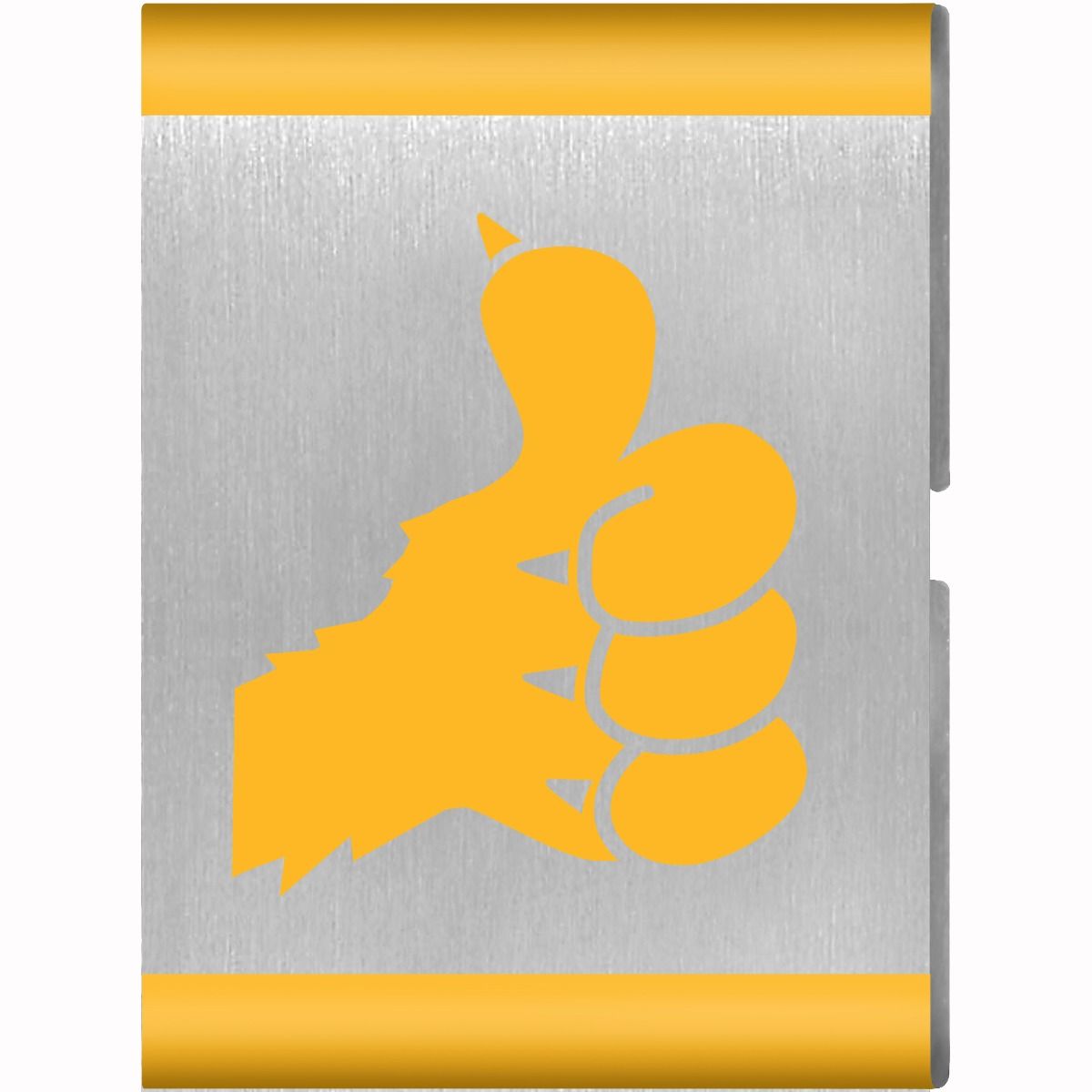 MaterialsMaterials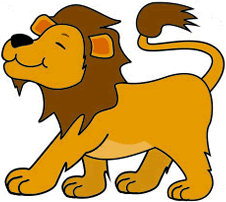 Copies of King of the Jungle handout, one per adultCopy of Den Meeting Plan, one for leader(s)Name tags and SharpieCub Scouts Poster Set with Scout Law, Scout Oath and Den Code of Conduct
(#621086 from Scout Shop)Blue tape or something to hang posters on wall OptionalSnack and waterActivities for siblings (e.g., coloring books)Gathering: StackathonSimple household materials (e.g., blocks, cups, cardboard boxes, dominoes, cards)Activity 1: Lion BagsReusable grocery-type bag (one per Lion)Decorations (e.g., fabric, markers, stickers)ScissorsActivity 2: Personal Care ChecklistFew extra copies of Lion Adventure Book page 13 (for those who forget book).Activity 3: Tying ShoelacesOne shoe with laces per Lion.Note: many kids do not learn to tie their shoes until late 1st grade or early 2nd grade.Activity Wrap UpColored pencils, crayons or markersFew extra copies of Lion Adventure Book page 7 (for those who forget book).Den Meeting PlanI’ll Do It MyselfGatheringStackathonOpeningGood conduct candleScout Oath Sing “I Like Bananas, Coconuts, and Grapes”Talk TimeDen businessSharing timeTalk about things Lions can do for themselves without being told (e.g., brushing teeth, putting toys away, feeding pet, putting clothes away, taking out trash).Activities Activity 1: Lion BagsActivity 2: Personal Care ChecklistActivity 3: Tying ShoelacesActivity Wrap-up: Lion Adventure Book, page 13ClosingScout LawGrand Roar: “Do Your Best!”I’ll Do It Myself AdventureBananas, Coconuts and GrapesTune: Battle Hymn of the RepublicI like bananas, coconuts, and grapes,I like bananas, coconuts, and grapes,I like bananas, coconuts, and grapes,That’s why they call me “Tarzan of the Apes.”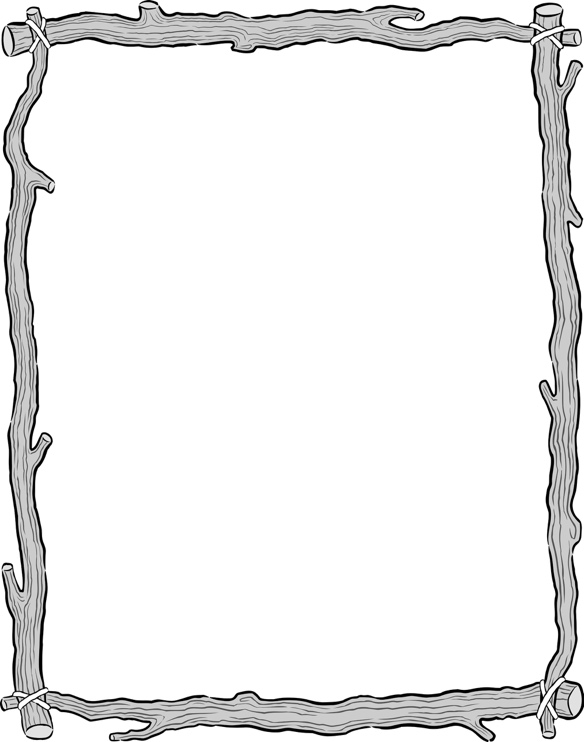 First 3 lines get progressively softer, and the last line gets progressively louder each time it is sung.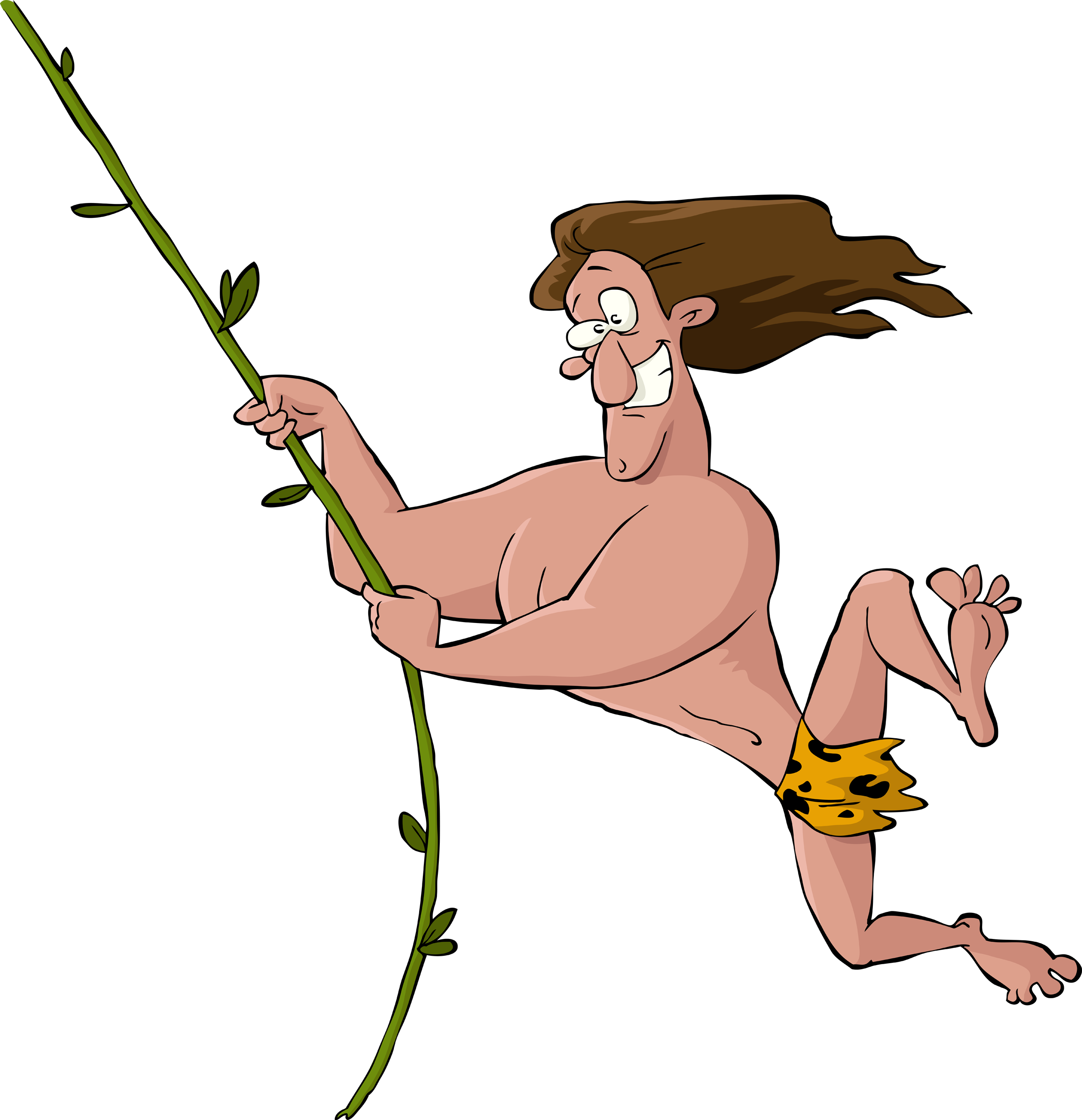 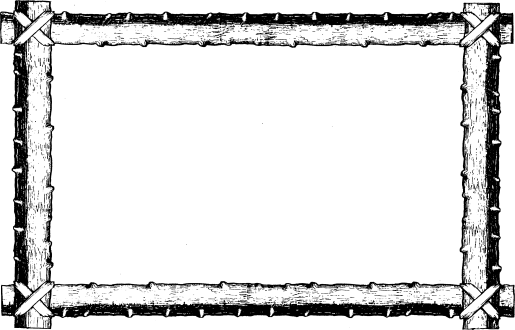 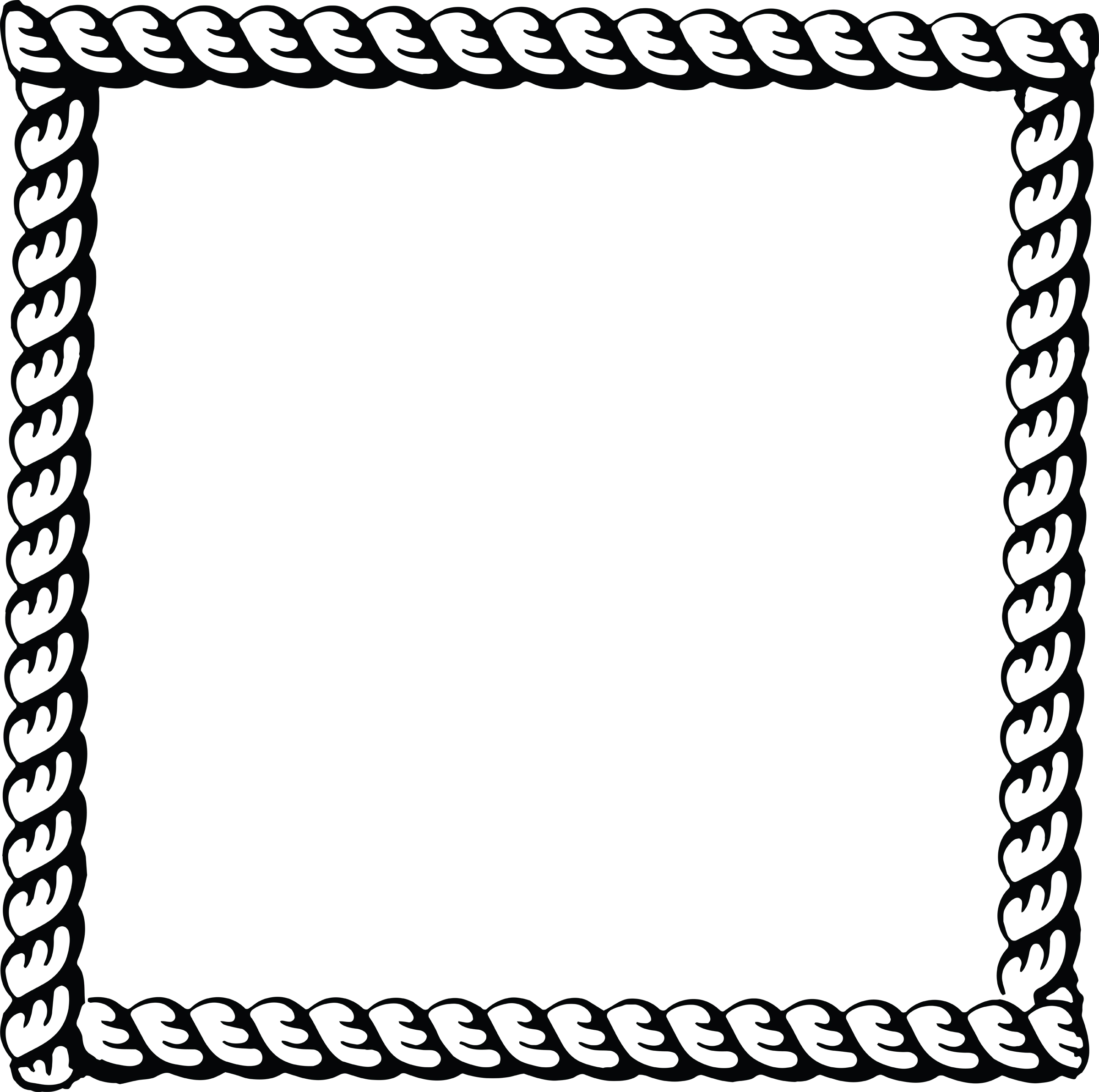 Shoe Tying IdeasBest tips for Tying Shoe Laces! www.yourkidsot.com/blog/best-tips-for-tying-shoe-laces Try attaching two pipe cleaners (different colors) to your shoes to teach shoelace tying. I first saw this idea on Pinterest and it really helps! The stiffness of the pipe cleaners means that if a "loop" is dropped then it doesn't automatically lose its shape.   Having two different colors helps to separate out what the left side is doing compared with the right side, breaking down the task into smaller steps.  For example, You can say ... make a loop with the yellow pipe cleaner and pinch the bottom of the loop.  Take the green pipe cleaner and wrap it around the yellow loop. etc.

Remember to look out for other opportunities to practice tying a bow with your kids! Wrapping presents, ribbon in hair, ties on tracksuit pants, tying a ribbon on a doll or teddy, tying a lead to toy dog, etc.  Make the most of everyday opportunities.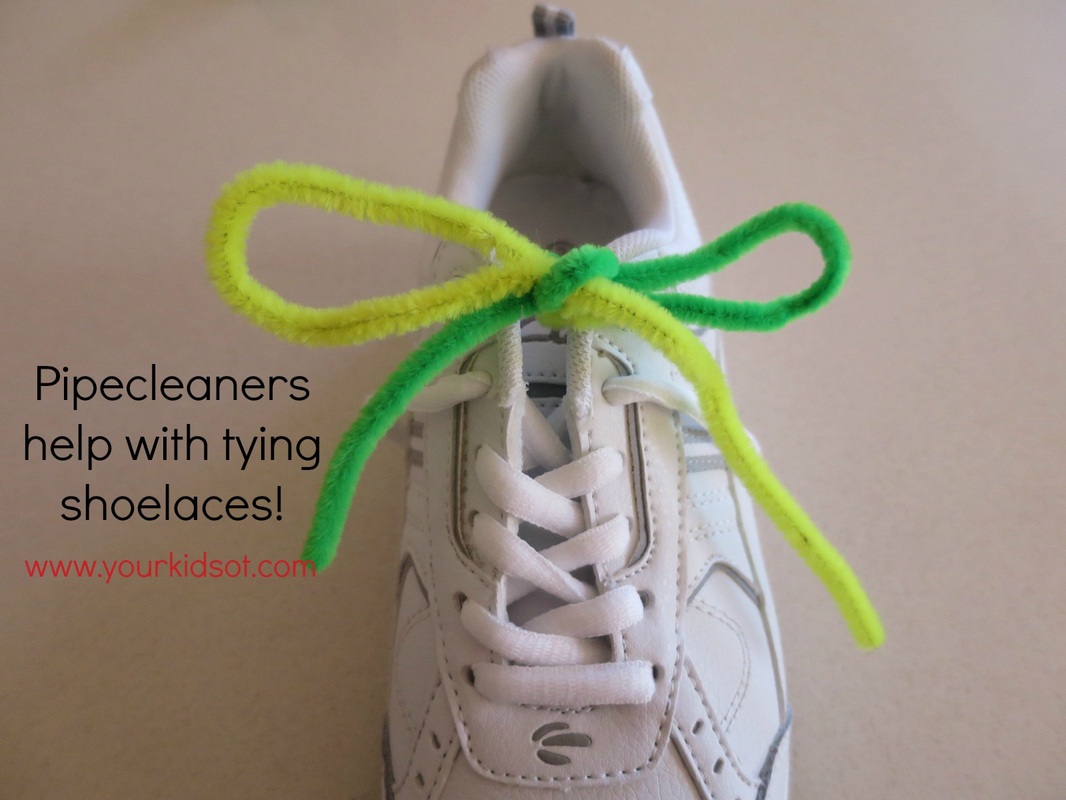 Shoe Tying TechniquesThere are generally two techniques used to tie shoe laces. The single loop and the double loop methods.   Therapy Fun Zone describes these two methods with excellent step by step pictures to guide your child. She even introduces a third method!  https://therapyfunzone.net/blog/shoe-tying-methods/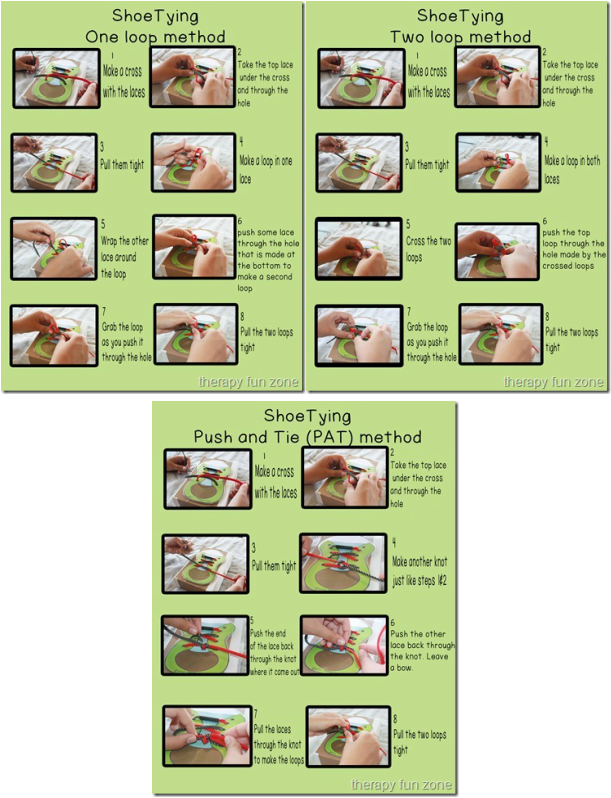 Lion BagsBags can be made with glue, hot glue guns, fabric paint, felt.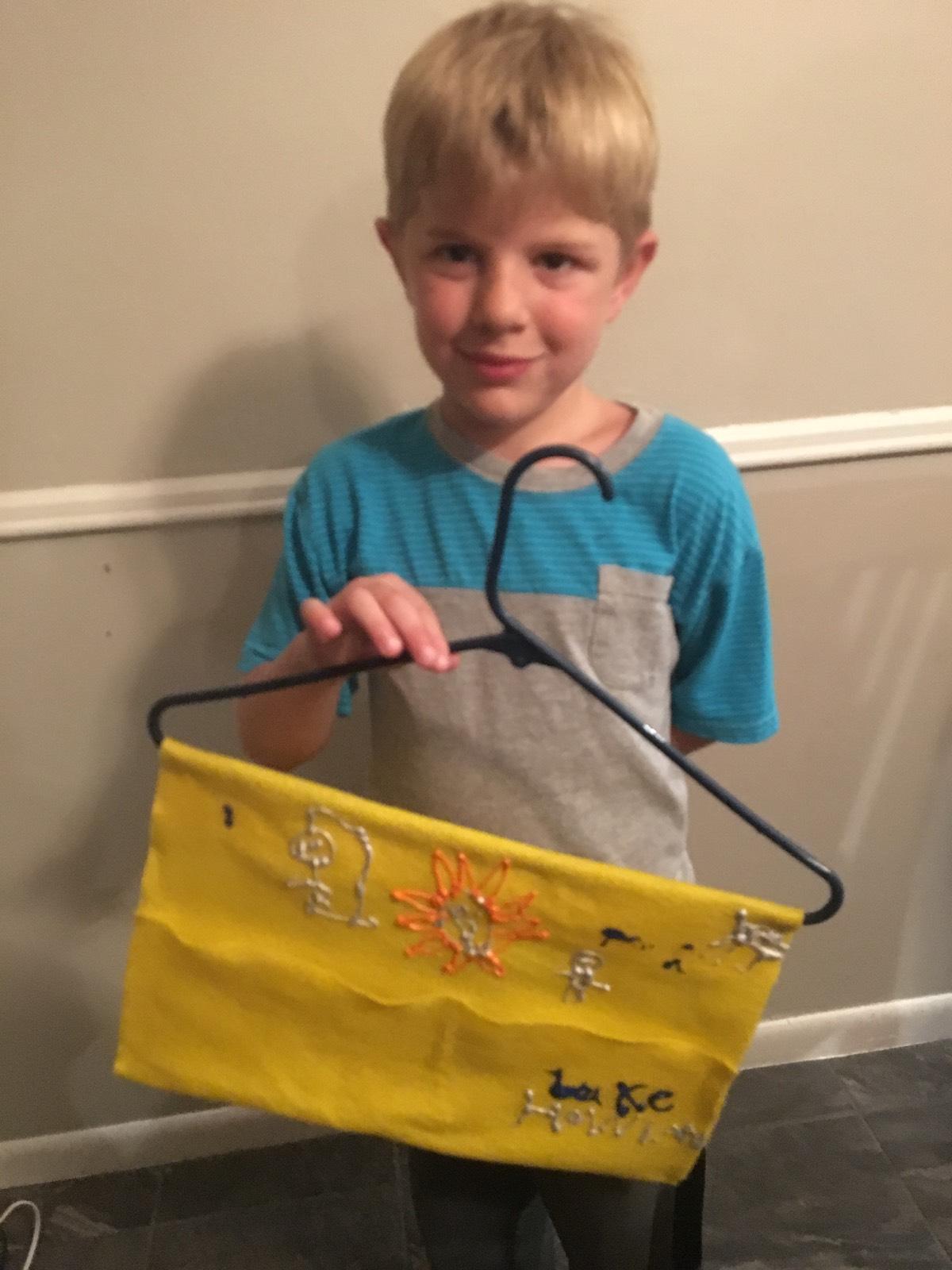 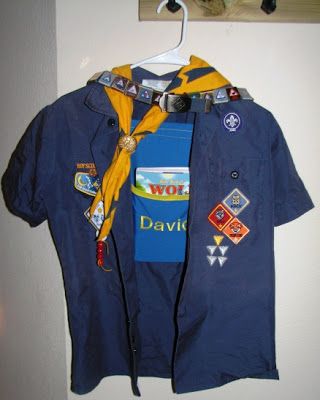 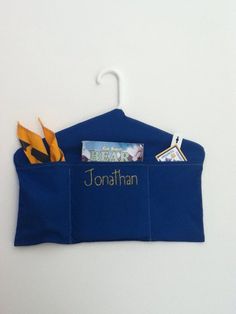 www.pinterest.com/pin/133208101451084579         https://i.pinimg.com/236x/b9/c2/7c/b9c27c456a7e34964126414b64147e59.jpg Parent and Leader Guidebook: pages 63-66
Lion Adventure Book: page 13Make and use a “Lion bag” and hanger for personal Scouting gear.Make a personal care checklist.Practice tying shoelaces.Parent and Leader Guidebook: pages 63-66
Lion Adventure Book: page 13Make and use a “Lion bag” and hanger for personal Scouting gear.Make a personal care checklist.Practice tying shoelaces.